Κάθε απόγευμα θα ψάλλεται η Παράκλησις της Υπεραγίας Θεοτόκου, εάν δεν έχομεν  Εσπερινό.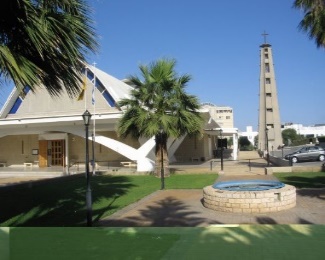                      ΙΕΡΑ  ΑΡΧΙΕΠΙΣΚΟΠΗ  ΚΥΠΡΟΥ                     ΙΕΡΟΣ ΝΑΟΣ ΑΠ. ΒΑΡΝΑΒΑ                     ΔΑΣΟΥΠΟΛΕΩΣ                     Α. Δημητρίου  80,  2025   Στρόβολος             Τηλ. 22 871098ΤΗΛΕΦΩΝΑ:π.Σωτήριος:  22 487560π.Ματθαίος:  22 442416π.Μαρίνος :  99 767249ΑΥΓΟΥΣΤΟΣ 2019ΠΡΟΓΡΑΜΜΑ ΙΕΡΩΝ ΑΚΟΛΟΥΘΙΩΝΑΥΓΟΥΣΤΟΣ 2019ΠΡΟΓΡΑΜΜΑ ΙΕΡΩΝ ΑΚΟΛΟΥΘΙΩΝΑΥΓΟΥΣΤΟΣ 2019ΠΡΟΓΡΑΜΜΑ ΙΕΡΩΝ ΑΚΟΛΟΥΘΙΩΝΏρα Ενάρξεως  Εσπερινού    6:30 μ.μ.     Όρθρου 6:30 π.μ.Για Εξομολόγηση τις ημέρες της Νηστείας ,κάθε Τρίτη και Πέμπτη από τις 5:45 μ.μ. Ώρα Ενάρξεως  Εσπερινού    6:30 μ.μ.     Όρθρου 6:30 π.μ.Για Εξομολόγηση τις ημέρες της Νηστείας ,κάθε Τρίτη και Πέμπτη από τις 5:45 μ.μ. Ώρα Ενάρξεως  Εσπερινού    6:30 μ.μ.     Όρθρου 6:30 π.μ.Για Εξομολόγηση τις ημέρες της Νηστείας ,κάθε Τρίτη και Πέμπτη από τις 5:45 μ.μ. 1ΠέμπτηΑπό σήμερον αρχίζει η νηστεία του Δεκαπενταυγούστου μέχρι τις 14.4ΚυριακήΤων εν Εφέσω επτά παίδων, της Αγίας Οσιομάρτυρος Ευδοκίας.Όρθρος και Θεία Λειτουργία.                                                             6:30 – 9:15 π.μ.                                                                      6Τρίτη Μεταμόρφωσις του Κυρίου και Θεού και Σωτήρος ημών Ιησού Χριστού.Όρθρος και Θεία Λειτουργία.                                                                          6:30 – 9:00 π.μ.   	ΕΠΙΤΡΕΠΕΤΑΙ  Κατάλυσις  ιχθύος11ΚυριακήΤου Αγ. Μάρτυρος Διακόνου Εύπλου, του Οσίου Νήφωνος Κων/πόλεως.Όρθρος και Θεία Λειτουργία.                                                              6:30 – 9:15 π.μ.15ΠέμπτηΗ  Κοίμησις  της  Υπεραγίας  Δεσποίνης ημώνΘεοτόκου και Αειπαρθένου  Μαρίας.Όρθρος και Θεία Λειτουργία.                                                              6:30 – 9:00 π. μ18ΚυριακήΤων Αγ. Μαρτύρων Φλώρου, Λαύρου, Λέοντος.Όρθρος και  Θεία Λειτουργία.                                                             6:30 – 9:15 π.μ.23ΠαρασκευήΑπόδοσις της εορτής της Κοιμήσεως της Θεοτόκου. Ειρηναίου Επισκόπου Λουγδούνου. Όρθρος και Θεία Λειτουργία.                                                             6:30 – 8:30 π.μ.24ΣάββατονΤου Αγ. Ιερομ. Κοσμά του Αιτωλού,  του Αγ. Ιερομάρτ. Ευτυχούς.Όρθρος και Θεία Λειτουργία.                                                              6:30 – 8:30 π.μ.25ΚυριακήΤίτου Αποστόλου, της Οσίας Κωνσταντίας της εν Πάφω.Όρθρος και  Θεία Λειτουργία.                                                             6:30 – 9:15 π.μ.27ΤρίτηΤου Αγ. νεοφανούς μάρτ. Φανουρίου, του Αγ. Ιερομ. Χρυσοστόμου Σμύρνης. ( Των Αγίων Μαρτύρων Αδριανού και Ναταλίας: 26/7 ).Όρθρος και Θεία Λειτουργία.                                                              6:30 – 8:30 π.μ.29ΠέμπτηΆποτομή της Τιμίας Κεφαλής του Αγ. Ιωάννου του Προδρόμου.Όρθρος και Θεία Λειτουργία.                                                              6:30 – 8:30 π.μ.Αυστηρή  Νηστεία.31ΣαββατονΚατάθεσις της Τιμίας Ζώνης της Υπεραγίας Θεοτόκου.(Αγ. Αλεξάνδρου, αντί 30/8)Όρθρος και Θεία Λειτουργία.                                                              6:30 – 8:30 π.μ.